So seh ich's 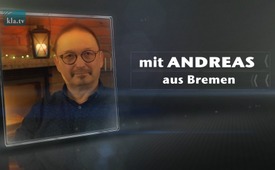 Stasi Neu-Auflage oder die globale DDRisierung?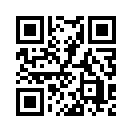 Einem 64-jährigen ehemaligen Pastor aus der früheren DDR fällt in diesen Tagen ein Schleier von seinen Augen. Im Nachdenken, wie es zu DDR-Zeiten war und es sich jetzt gerade wieder "anfühlt", kommt er zu einem erstaunlichen Resümee. Doch sehen und hören Sie selbst!Seit ein paar Tagen kann ich auf nunmehr 64 Lebensjahre zurückblicken.
Wenn ich diese Zahl durch zwei teile, ergeben sich genau zweimal 32 Jahre.
32 Jahre DDR-Zeit und 32 Jahre als neuer Bundesbürger unter der Führung von Frau 
Merkel, ebenfalls aus der DDR!Es ist mir, als wenn mir diese Tage ein Schleier von meinen inneren Augen
genommen wurde. Ich stelle mir die Frage: Was ist der Unterschied zwischen den beiden 32 Jahren, die ich unter der DDR-Diktatur verbringen musste, und dem, wohin uns jetzt unsere Regierung gebracht hat? Plötzlich realisiere ich: Es ist genauso wie früher!
Angst regiert das Volk! Angst vor staatlichen Droh-Maßnahmen! Angst, von Nachbarn angezeigt zu werden. Aber offiziell hieß und heißt es – immer wieder und immer noch:„Alles nur zum Wohl des Volkes!“
„Die staatlichen Maßnahmen sind notwendig! Und richtig!“
„Das Zentralkomitee hat beschlossen!“
Damals war es das der SED, heute heißt das Zentralkomitee „Europa“!Und was da für das Wohl des Volkes einmal beschlossen wird, ist gut – basta! Früher war es die sogenannte „Freie Presse“, die Volksstimme der DDR. Eine andere Meinung war nur kapitalistische Unterwanderung und Volksverhetzung. Nichts anderes wurde gelten gelassen, und weh dem, der die Staatsdoktrin infrage stellte!Also genauso wie heute! Wer etwas anderes sagt, als der zensierte Mainstream, ist heute rechtsextrem oder Verschwörungstheoretiker! Ich erlebe gefühlt eine Neu-Auflage meiner ersten 32 DDR-Jahre! Ich lebe in der Deutschen Demokratischen (Bundes)Republik! Von Demokratie ist kaum mehr was übrig, außer den Buchstaben! Alle, die nicht staatskonform sind, verlieren ihren Posten oder werden, wie Herr Maaßen, in den vorzeitigen Ruhestand geschickt. Ärzte, Professoren aus allen Wissenschaftsgattungen kommen, wie in DDR-Zeiten, nur dann zu Wort, wenn sie „linientreu“ sind, ansonsten werden sie trotz Antidiskriminierungsgesetz verunglimpft und bekommen keinen Raum zur Gegendarstellung!
Alles läuft wie schon einmal erlebt!Es hieß zwar dem Wort nach „Freie Presse“, aber war nur SED-Propaganda! Heute heißt es „Freie Medien“ – aber wehe dem, der eine andere Meinung vertritt! Wieder leben wir in einer Schein-Demokratie!Statt des DDR-Reisepasses kommt wohl bald der Gesundheitspass oder Impfpass! Die Erde ist zum Überwachungsplaneten geworden, und die Stasi operiert via Satellit und global! Eine Berliner Mauer und den sogenannten Antifaschistischen Schutzwall konnte man unter Lebensgefahr überwinden. Doch wohin soll man heute fliehen?
Frau Merkel hat es schon weit gebracht. Herzlich willkommen in der Vergangenheit!
Unser Dilemma sind „Wölfe im Schafspelz!“ Nennen sich Demokraten und lassen nichts 
anderes gelten außer ihre Doktrin! Genau das war und ist „DDR live!“

Früher war Russland unser Freund und großer Bruder – heute die Volksrepublik China! Alles kommt aus einer Hand: Das Virus, die Schutzkleidung, die Überwachungstechnik und die Gehirnwäsche. Ob noch Arbeitslager folgen, wird sich zeigen. Der Minister für Staatssicherheit, Erich Mielke, vertrat die Philosophie, dass das Volk sich am besten mit Angst regieren lässt. – Wirklich, man hat es schon sehr weit gebracht und hat viel von der DDR gelernt! ….. Hoffentlich aber auch, wie man sie friedlich wieder beenden kann!
Was einmal ging, obwohl es unmöglich schien, geht auch heute noch!Darum habe keine Angst und stehe zu deinem guten Gewissen! Sage Jedem, dass die Wahrheit zuletzt immer siegt und wir mehr sind, als die, deren Macht nur aus „Angstmache“ und Propaganda besteht.
Zusammen sind wir stark! Denn WIR sind das VOLK!von dres.Quellen:-Das könnte Sie auch interessieren:#GlobaleUeberwachung - ~Globale Überwachung~ - www.kla.tv/GlobaleUeberwachung

#Deutschland - www.kla.tv/deutschland

#SoSehIchs - seh ich's - www.kla.tv/SoSehIchs

#Coronavirus - www.kla.tv/CoronavirusKla.TV – Die anderen Nachrichten ... frei – unabhängig – unzensiert ...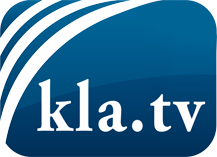 was die Medien nicht verschweigen sollten ...wenig Gehörtes vom Volk, für das Volk ...tägliche News ab 19:45 Uhr auf www.kla.tvDranbleiben lohnt sich!Kostenloses Abonnement mit wöchentlichen News per E-Mail erhalten Sie unter: www.kla.tv/aboSicherheitshinweis:Gegenstimmen werden leider immer weiter zensiert und unterdrückt. Solange wir nicht gemäß den Interessen und Ideologien der Systempresse berichten, müssen wir jederzeit damit rechnen, dass Vorwände gesucht werden, um Kla.TV zu sperren oder zu schaden.Vernetzen Sie sich darum heute noch internetunabhängig!
Klicken Sie hier: www.kla.tv/vernetzungLizenz:    Creative Commons-Lizenz mit Namensnennung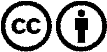 Verbreitung und Wiederaufbereitung ist mit Namensnennung erwünscht! Das Material darf jedoch nicht aus dem Kontext gerissen präsentiert werden. Mit öffentlichen Geldern (GEZ, Serafe, GIS, ...) finanzierte Institutionen ist die Verwendung ohne Rückfrage untersagt. Verstöße können strafrechtlich verfolgt werden.